A.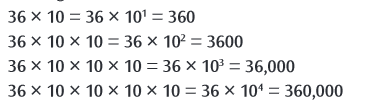 B.   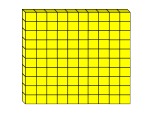 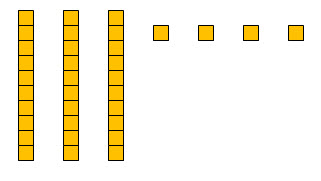 